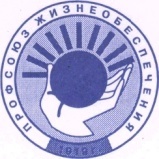 ОБЩЕРОССИЙСКИЙ   ПРОФЕССИОНАЛЬНЫЙ СОЮЗРАБОТНИКОВ ЖИЗНЕОБЕСПЕЧЕНИЯVII СЪЕЗДПОСТАНОВЛЕНИЕОб образовании выборных органовОбщероссийского профессиональногосоюза работников жизнеобеспеченияВ соответствии с пунктами 1, 2, 3, 4 статьи 20 Устава Профсоюза образовать:- постоянно действующий коллегиальный руководящий орган Общероссийского профессионального союза работников жизнеобеспечения – Центральный комитет; - постоянно действующий коллегиальный исполнительный орган Общероссийского профессионального союза работников жизнеобеспечения – Президиум Центрального комитета Профсоюза;- единоличный исполнительный орган Общероссийского профессионального союза работников жизнеобеспечения – Председатель Профсоюза;- постоянно-действующую Центральную контрольно-ревизионную комиссию Общероссийского профессионального союза работников жизнеобеспечения.Председатель  Профсоюза                                                  А.Д. Василевский 24 мая 2019г.                                                          7-6